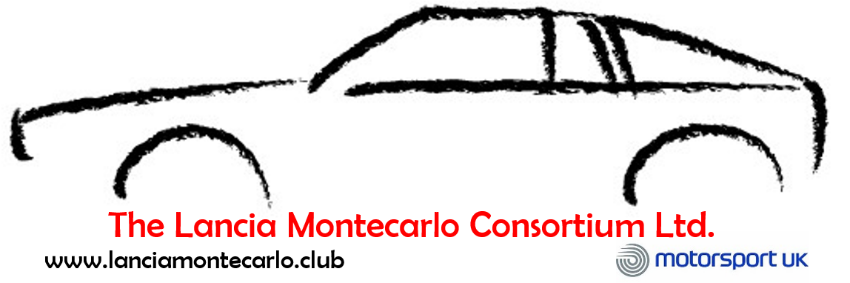 CLUB MEMBERSHIP APPLICATION/RENEWAL FORM 20242024 Membership subscriptions include posted copies of the bi-monthly Club magazine: Consortium News (except e-members). Club Year: April 2024 – March 2025.Membership subscriptions (due 1 April) can be paid either directly by Bank transfer or PayPalPlease tick box of membership annual subscription to be renewed:* European and Rest of the World Members who choose to receive Consortium News by email only (i.e. not posted) may become an e-Member with the overseas discount and should pay the UK subscription rate.Bank Transfer: A/C: Lancia Montecarlo Consortium; Sort Code: 40-16-05; A/C No. 62031124IBAN No. (Overseas Members only): GB45HBUK40160562031124Please update the Club database & provide the following information:(for communication to Members only by respecting Club GDPR Privacy Policy)Complete and return this Renewal Form by email to the Club Membership Secretary: membership@lanciamontecarlo.club                                                                                                    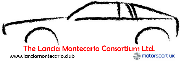 Payment by BACSPayment by BACSPayment by PayPalPayment by PayPalUK£33£34Europe£40*£41*Rest of the World£46*£47*e-Member (non UK)£33£34Name:Full Postal Address:Post Code:Email:Tel No.Mobile tel no.Tick if you wish to opt out of the Consortium Gen Chat WhatsApp GroupTick if you wish to opt out of the Consortium Gen Chat WhatsApp GroupTick if you wish to opt out of the Consortium Gen Chat WhatsApp GroupTick if you wish to opt out of the Consortium Gen Chat WhatsApp Group